 Resource 2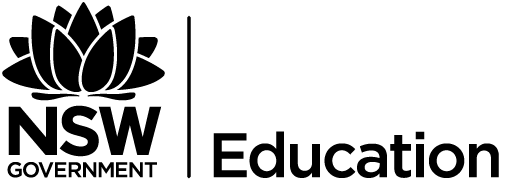 